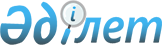 О внесении изменений и дополнений в решение маслихата Тайыншинского района Северо-Казахстанской области от 29 декабря 2022 года № 276 "Об утверждении бюджета Мироновского сельского округа Тайыншинского района Северо-Казахстанской области на 2023 - 2025 годы"Решение маслихата Тайыншинского района Северо-Казахстанской области от 14 июля 2023 года № 51
      Маслихат Тайыншинского района Северо-Казахстанской области РЕШИЛ:
      1. Внести в решение маслихата Тайыншинского района Северо-Казахстанской области от 29 декабря 2022 года № 276"Об утверждении бюджета Мироновского сельского округа Тайыншинского района Северо-Казахстанской области на 2023-2025 годы" (зарегистрировано в Реестре государственной регистрации нормативных правовых актов под№ 176955) следующие изменения и дополнения:
      пункт 1 изложить в новой редакции:
       "1. Утвердить бюджет Мироновского сельского округа Тайыншинского района Северо-Казахстанской области на 2023- 2025 годы согласно приложениям 1, 2 и 3 соответственно, в том числе на 2023 год в следующих объемах:
      1) доходы –49740 тенге:
      налоговые поступления –5647 тысяч тенге;
      неналоговые поступления - 0 тысяч тенге;
      поступления от продажи основного капитала - 556 тысяч тенге;
      поступления трансфертов - 43537 тысяч тенге;
      2) затраты –53757,3 тысяч тенге;
      3) чистое бюджетное кредитование - 0 тысяч тенге:
      бюджетные кредиты - 0 тысяч тенге;
      погашение бюджетных кредитов - 0 тысяч тенге;
      4) сальдо по операциям с финансовыми активами - 0 тысяч тенге:
      приобретение финансовых активов - 0 тысяч тенге;
      поступления от продажи финансовых активов государства - 0 тысяч тенге;
      5) дефицит (профицит) бюджета – - -4017,3 тысяч тенге;
      6) финансирование дефицита (использование профицита) бюджета –4017,3 тысяч тенге:
      поступление займов - 0 тысяч тенге;
      погашение займов - 0 тысяч тенге;
      используемые остатки бюджетных средств –4017,3 тысяч тенге.";
      дополнить пунктом 4-1 следующего содержания:
       "4-1. Предусмотреть в бюджете Мироновского сельского округа на 2023 год расходы за счет свободных остатков бюджетных средств, сложившихся на начало финансового года согласно приложению 4 к настоящему решению.";
      приложение 1 к указанному решению изложить в новой редакции согласно приложению 1 к настоящему решению;
      дополнить указанное решение приложением 4 согласно приложению 2 к настоящему решению. 
      2. Настоящее решение вводится в действие с 1 января 2023 года. Бюджет Мироновского сельского округа Тайыншинского района Северо-Казахстанской области на 2023 год Направление свободных остатков бюджетных средств, сложившихся на 1 января 2023 года
					© 2012. РГП на ПХВ «Институт законодательства и правовой информации Республики Казахстан» Министерства юстиции Республики Казахстан
				
      Председатель маслихата Тайыншинского районаСеверо-Казахстанской области 

С. Бекшенов
Приложение 1к решению маслихатаТайыншинского районаСеверо-Казахстанской областиот 14 июля 2022 года № 51Приложение 1к решению маслихатаТайыншинского районаСеверо-Казахстанской областиот 29 декабря 2022 года № 276
Категория
Категория
Категория
Наименование
Сумма, тысяч тенге
Класс
Класс
Наименование
Сумма, тысяч тенге
Подкласс
Наименование
Сумма, тысяч тенге
1) Доходы
49740
1
Налоговые поступления
5647
01
Подоходный налог
1142
2
Индивидуальный подоходный 
1142
04
Hалоги на собственность
4487
1
Hалоги на имущество
145
3
Земельный налог
92
4
Hалог на транспортные средства 
3248
5
Единый земельный налог
1002
05
Внутренние налоги на товары, работы и услуги
18
3
Плата за пользование земельными участками
18
3
Поступления от продажи основного капитала
556
03
Продажа земли и нематериальных активов
556
1
Поступления от продажи земельных участков
556
4
Поступления трансфертов
43537
02
Трансферты из вышестоящих органов государственного управления
43537
3
Трансферты из районного (города областного значения) бюджета
43537
Функциональная группа
Функциональная группа
Функциональная группа
Наименование 
Сумма, тысяч тенге
Администратор бюджетных программ
Администратор бюджетных программ
Наименование 
Сумма, тысяч тенге
Программа
2) Затраты
53757,3
01
Государственные услуги общего характера
28944
124
Аппарат акима города районного значения, села, поселка, сельского округа
28944
001
Услуги по обеспечению деятельности акима города районного значения, села, поселка, сельского округа
20244
022
Капитальные расходы государственного органа
8700
07
Жилищно -коммунальное хозяйство
23316
124
Аппарат акима города районного значения, села, поселка, сельского округа
23316
008
Освещение улиц в населенных пунктах
17799
009
Обеспечение санитарии населенных пунктов
203
011
Благоустройство и озеленение населенных пунктов
5314
08
Культура, спорт, туризм и информационное пространство
1100
124
Аппарат акима города районного значения, села, поселка, сельского округа
1100
006
Поддержка культурно-досуговой работы на местном уровне
1100
12
Транспорт и коммуникации
380
124
Аппарат акима города районного значения, села, поселка, сельского округа
380
013
Обеспечение функционирования автомобильных дорог в городах районного значения, селах, поселках, сельских округах
380
15
Трансферты
17,3
124
Аппарат акима города районного значения, села, поселка, сельского округа
17,3
048
Возврат неиспользованных (недоиспользованных) целевых трансфертов
17,3
3) Чистое бюджетное кредитование
0
Бюджетные кредиты
0
Категория
Категория
Категория
Наименование
Сумма, тысяч тенге
Класс
Класс
Наименование
Сумма, тысяч тенге
Подкласс
Наименование
Сумма, тысяч тенге
5
Погашение бюджетных кредитов
0
01
Погашение бюджетных кредитов
0
Функциональная группа
Функциональная группа
Функциональная группа
Наименование
Сумма, тысяч тенге
Администратор бюджетных программ
Администратор бюджетных программ
Программа
4) Сальдо по операциям с финансовыми активами
0
Категория
Категория
Категория
Наименование
Сумма, тысяч тенге
Класс
Класс
Наименование
Сумма, тысяч тенге
Подкласс
Наименование
Сумма, тысяч тенге
6
Поступления от продажи финансовых активов государства
0
01
Поступления от продажи финансовых активов государства
0
5) Дефицит (профицит) бюджета
-4017,3
6) Финансирование дефицита (использование профицита) бюджета
4017,3
7
Поступления займов
0
Функциональная группа
Функциональная группа
Функциональная группа
Наименование
Сумма, тысяч тенге
Администратор бюджетных программ
Администратор бюджетных программ
Программа
14
Обслуживание долга
0
Обслуживание долга
0
16
Погашение займов
0
Погашения займов
0
Категория
Категория
Категория
Наименование
Сумма, тысяч тенге
Класс
Класс
Наименование
Сумма, тысяч тенге
Подкласс
Наименование
Сумма, тысяч тенге
8
Используемые остатки бюджетных средств
4017,3
01
Остатки бюджетных средств
4017,3
1
Свободные остатки бюджетных средств
4017,3Приложение 2к решению маслихатаТайыншинского районаСеверо-Казахстанской области14 июля 2023 года № 51Приложение 4к решению маслихатаТайыншинского районаСеверо-Казахстанской областиот 29 декабря 2022 года № 276
Категория
Категория
Категория
Наименование
Сумма, тысяч тенге
Класс
Класс
Наименование
Сумма, тысяч тенге
Подкласс
Наименование
Сумма, тысяч тенге
8
Используемые остатки бюджетных средств
4017,3
01
Остатки бюджетных средств
4017,3
1
Свободные остатки бюджетных средств
4017,3
Функциональная группа
Функциональная группа
Функциональная группа
Наименование
Сумма, тысяч тенге
Администратор бюджетных программ
Администратор бюджетных программ
Программа
2) Затраты
4017,3
07
Жилищно -коммунальное хозяйство
4000
124
Аппарат акима города районного значения, села, поселка, сельского округа
4000
011
Благоустройство и озеленение населенных пунктов
4000
15
Трансферты
17,3
124
Аппарат акима города районного значения, села, поселка, сельского округа
17,3
048
Возврат неиспользованных (недоиспользованных) целевых трансфертов
17,3